Дистанционное занятие в детском объединении «Детская фантазия».Дата проведения занятия: 09.11.2021г.
ТЕМА ЗАНЯТИЯ: Аппликация из пластилина.ЦЕЛЬ ЗАНЯТИЯ:Формирование навыков работы с пластилином, развитие интереса к художественной деятельности.ЗАДАЧИ:- обучающие: Закреплять знание цвета. Учить использовать в работе имеющиеся навыки: скатывание, расплющивание.-развивающие: развивать мышление, внимание, мелкую моторику, координацию движения рук.-воспитательные: воспитывать усидчивость, аккуратность в работе, желание доводить начатое дело до конца. Воспитывать умение анализировать и сравнивать свою работу с другими.Материал и оборудование.Картонка, пластилин, стека, линейка, карандаш.СОДЕРЖАНИЕ ЗАНЯТИЯ: 1. На картоне нарисовать картинку или распечатать шаблон.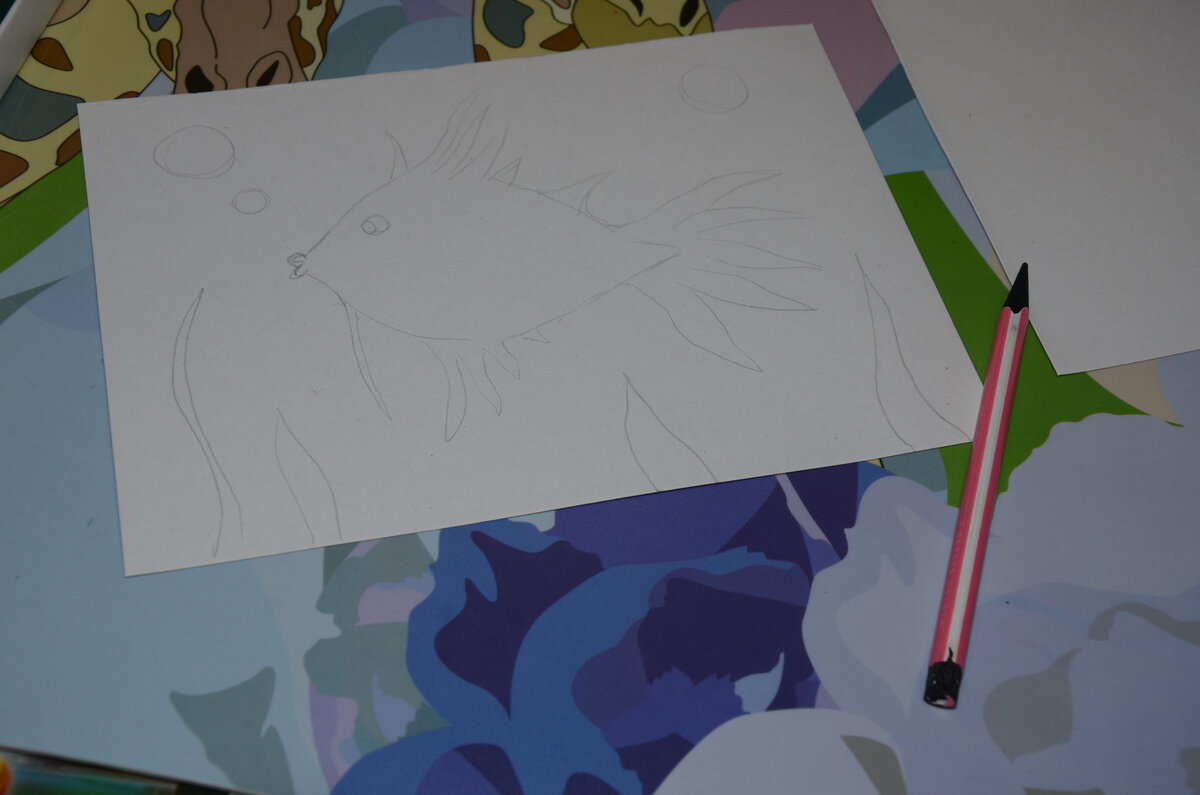 2. Используем несколько техник: размазываем пластилин по бумаге, катаем круги, скручиваем пластилин.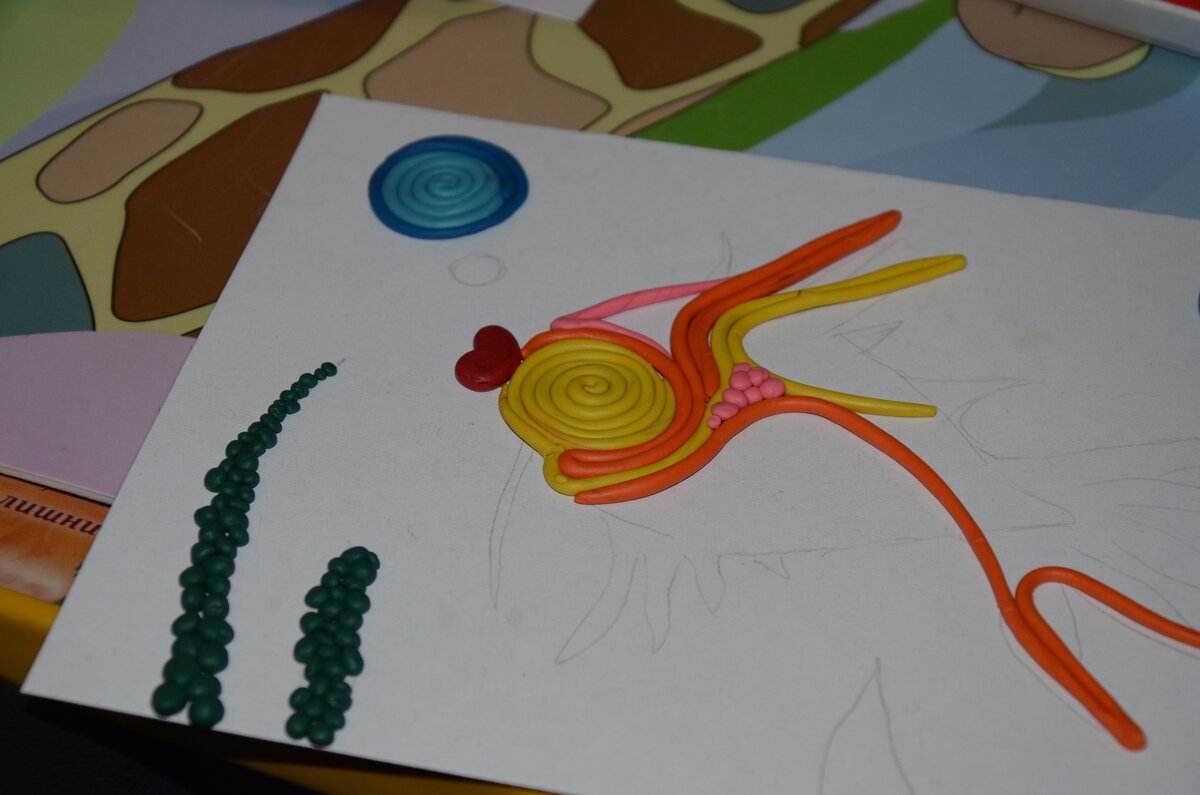 3. Пусть ребёнок самостоятельно подбирает цвета.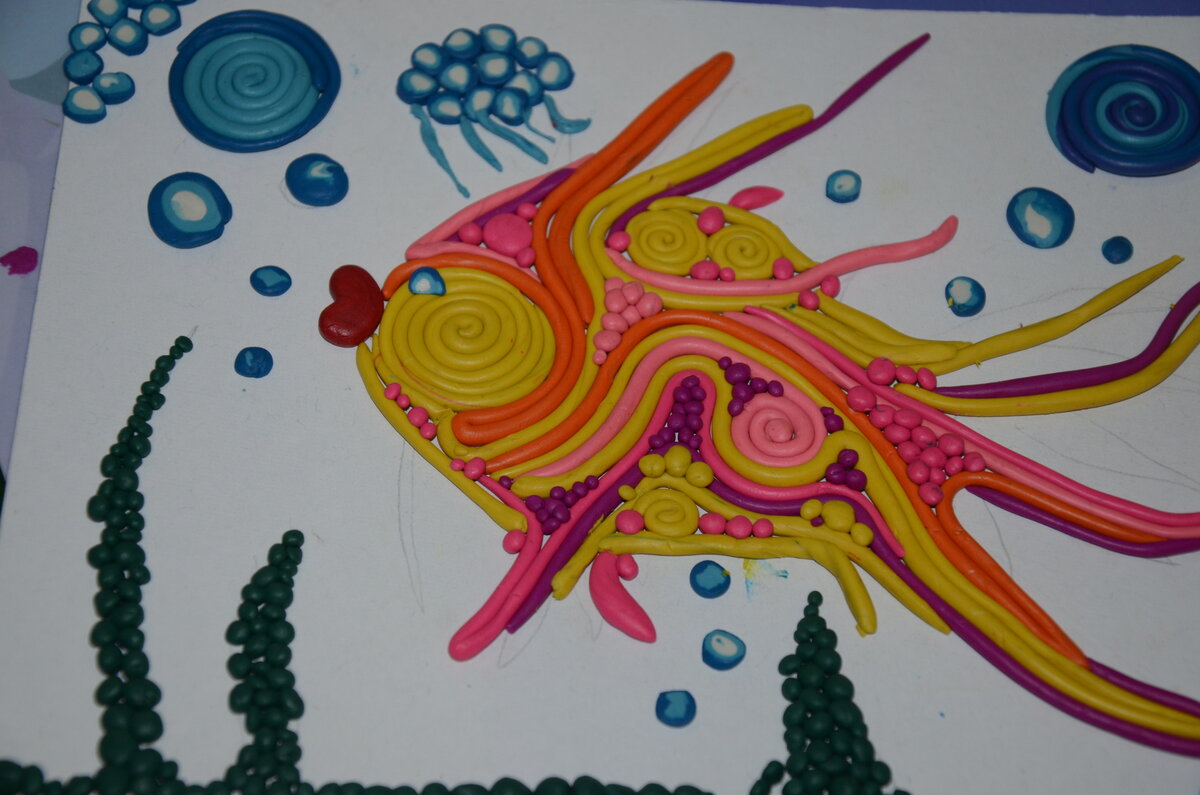 Творческих вам успехов и времени на занятия со своими детками!Итог занятия:-Анализ и оценка работ-Выставка работ.